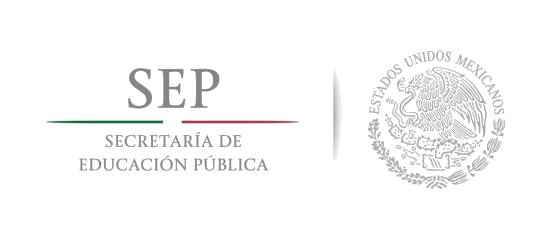 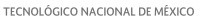 ANEXO IX. SOLICITUD DE PARTICIPACIÓN EN EL PROGRAMA DEMOVILIDAD ESTUDIANTILInstituto  	Solicitud de participación en el programa de movilidad estudiantilDatos personalesDatos académicosInstitución de educación superior de interésRelación de asignaturas en movilidadacadémi casNombre(s)Primer apellidoPrimer apellidoSegundo apellidoSegundo apellidoSegundo apellidoFecha de nacimientoEstado civilEstado civilGéneroGéneroGéneroDía( ) Mes( ) Año( )( )soltero ( )casado ( )divorciado( )soltero ( )casado ( )divorciado( )masculino ( )femenino( )masculino ( )femenino( )masculino ( )femeninoCURPCorreo electrónicoCorreo electrónicoTeléfonoTeléfonoTeléfonoCalleNo. interiorNo. exteriorColoniaColoniaColoniaCiudadMunicipio o delegaciónMunicipio o delegaciónEstadoCódigo postalCódigo postalEn caso de emergencia notificar a:Domicilio:Correo electrónico:TeléfonoTeléfonoCarreraPlan de estudiosNúmero de controlSemestrePromedio generalOtros cursos oIdiomas% de dominioDocumentos que avala el dominioDocumentos que avala el dominioOtros cursos oIdiomas% de dominiodel idiomadel idiomaestudios adicionales aIdiomas% de dominiodel idiomadel idiomaestudios adicionales asu plan de estudiossu plan de estudiosNombre de la InstituciónPaísCarreraNombre del contactoNombre del contactoCorreo electrónico del contactoLugarFechaNombre y firma del estudiante